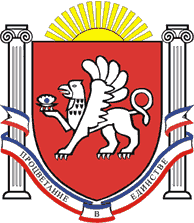 РЕСПУБЛИКА    КРЫМРАЗДОЛЬНЕНСКИЙ  РАЙОНАДМИНИСТРАЦИЯ   КОВЫЛЬНОВСКОГО  СЕЛЬСКОГО ПОСЕЛЕНИЯПОСТАНОВЛЕНИЕ     31 мая 2017 г.                                    с. Ковыльное                                                 № 95  О проведении профилактических мероприятий и усилении мер пожарной безопасности на территории Ковыльновского  сельского поселения в летний пожароопасный период 2017 года    В соответствии с Федеральным законом от 21.12.1994 № 69-ФЗ «О пожарной безопасности», в связи с наступлением летнего пожароопасного периода, в целях обеспечения мер пожарной безопасности, снижения количества пожаров, гибели и травматизма людей, и уменьшения размера ущерба от пожаров ПОСТАНОВЛЯЮ:1.Утвердить План мероприятий по предупреждению возникновения пожаров и снижению ущерба от них на территории Ковыльновского сельского поселения  в летний  пожароопасный период 2017 года (приложение ).2.Руководителям предприятий и учреждений всех форм собственности, расположенных на территории сельского поселения, в том числе в домах и квартирах обеспечить:- строгое соблюдение Правил пожарной безопасности и противопожарного режима в жилищном фонде;- обучение	работников	и	населения	сельского поселения мерам пожарной безопасности;	-своевременное выполнение противопожарных мероприятий, предложенных органами государственного пожарного надзора.3. Руководителям сельскохозяйственных предприятий, организаций всех форм собственности, гражданам, имеющих общую границу с земельными участками, обеспечить соблюдение на территории	требований Правил пожарной безопасности.В этих целях выполнить следующий комплекс противопожарных мероприятий:- произвести очистку территорий от горючего мусора;- провести мероприятия по предупреждению весенних палов сухой травы;- осуществить опашку (противопожарных разрывов) территорий.4.Руководителям объектов, на балансе которых находятся неэксплуатируемые здания, обеспечить их охрану.5. Администрации  Ковыльновского сельского поселения размещать  требования пожарной безопасности,  информацию о происшедших пожарах и мерах их предотвращения на информационных стендах сельского поселения и на официальном сайте Администрации Ковыльновского  сельского поселения.6. Настоящее постановление подлежит официальному опубликованию (обнародованию) в установленном порядке.7. Контроль за выполнением настоящего постановления оставляю за собой.Председатель Ковыльновского сельскогосовета - глава АдминистрацииКовыльновского сельского поселения		                      Ю.Н. МихайленкоПриложение                                                                                  к постановлению Администрации                                                                                  Ковыльновского сельского поселения                                                                                  от 31.05.2017 № 95ПЛАНмероприятий по предупреждению возникновения пожаров и снижению ущерба от них на территории Ковыльновского  сельского поселения в летний  пожароопасный период 2017 года_№ п/пМероприятияОтветственныйисполнительСрок исполнения1Привести территории поселения, предприятий и организаций в пожаробезопасное состояние, убрать сухую траву и мусорАдминистрация Ковыльновского сельского поселенияРуководители предприятий и организаций, учреждений всех форм собственностииюнь2Размещение наглядной информации по мерам противопожарной безопасностиАдминистрация Ковыльновского сельского поселенияРуководители предприятий и организаций, учреждений всех форм собственностииюнь3Привести в надлежащее состояние противопожарное водоснабжение, проезды к зданиям, сооружениям и естественным водоемамАдминистрация Ковыльновского сельского поселенияРуководители предприятий и организаций, учреждений всех форм собственности   июнь4Принять меры по соблюдению строжайшего противопожарного режима на предприятиях, расположенных в непосредственной близости к массивам с растительностьюРуководители предприятий и организаций, учреждений всех форм собственностииюнь-август5Создать запасы первичных средств пожаротушенияАдминистрация Ковыльновского сельского поселенияРуководители предприятий и организаций, учреждений всех форм собственностииюнь6Проводить обучение населения и работников правилам пожарной безопасностиАдминистрация Ковыльновского сельского поселенияРуководители предприятий и организаций, учреждений всех форм собственностипостоянно7Провести подготовительные мероприятия по приспособлению автотракторной техники для целей пожаротушения и привлечения к ликвидации возможных чрезвычайных ситуаций, пожаровРуководители предприятий, имеющих данную техникуиюнь8Организовать и провести проверки территории и жилого фонда, обратив особое внимание на очистку их от горючих отходов, мусора и сухой травыАдминистрация Ковыльновского сельского поселенияинспекторы (по согласованию)июнь9Провести совместные рейды по проверке чердачных, подвальных и технических помещений жилых домов и принять меры по обеспечению укрепленности входных дверей в указанные помещения, ликвидации притонов, мест нахождения лиц без определенного места жительства и рода занятийАдминистрация Ковыльновского сельского поселенияСотрудники МВДиюнь-август10Выявлять места несанкционированных свалок на территории сельского поселения и принимать действенные меры по их ликвидации в целях исключения возгораний горючего мусораАдминистрация Ковыльновского сельского поселения11Организовать пропаганду мер пожарной безопасности с помощью брошюр, плакатов, информационных листовок на противопожарную тематикуАдминистрация Ковыльновского сельского поселенияРуководители предприятий и организаций, учреждений всех форм собственности   постоянно